Materiál na rokovanieMestské zastupiteľstvo v NovákochNávrh na uznesenie:Mestské zastupiteľstvo  berie na vedomie dôvodovú správu a súhlasí s pozastavením vyučovania v literárno-dramatickom na školský rok 2016/2017 odbore z dôvodu nedostatku žiakov so záujmom študovať v danom odbore. ___________________________________________________________________________Dôvodová správaV školskom roku 2016/2017 neprejavilo o štúdium v literárno-dramatickom odbore dostatočný počet žiakov pre vyučovanie. ZUŠ nemá záujem o vyradenie odboru zo siete škôl, lebo v nasledujúcom školskom roku môže byť LDO otvorený.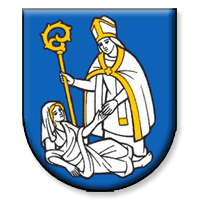 Názov materiáluŽiadosť o pozastavenie vyučovania literárno-dramatického odboru v ZUŠŽiadosť o pozastavenie vyučovania literárno-dramatického odboru v ZUŠPredkladáRiaditeľka ZUŠ- Z. DuchoňováPodpis:SpracovateľMgr. MištinováPodpis:Dátum rokovania26.9.201626.9.2016Dôvod predloženiaNedostatok žiakov o štúdium v LDONedostatok žiakov o štúdium v LDO